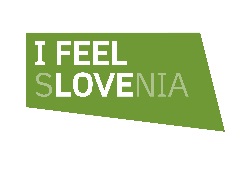 Vladno gospodarska delegacija v Združene arabske emirateDubaj, 20.-23. september 2016PRIJAVNI OBRAZECProsimo, da skrbno izpolnite prijavni obrazec za udeležbo vašega podjetja v delegaciji. Podatki bodo osnova za organizacijo b2b srečanj v okviru programa obiska. Podatke navedite v angleškem jeziku.Prosimo navedite podatke o predstavniku vašega podjetja, ki se bo delegacije udeležil.Datum in kraj prijave: Podpis in žig odgovorne osebe:Company NameWebwww.Representative Name, Family NamePosition in the CompanyPhone+386 EmailSectorIndustrial/service sector your company belongs to:ICTenergyelectro industryinterior design products and servicesfood processing industrytourismCompany DescriptionThis section will be forwarded to Dubai based companies to introduce who you are, what you do, and your specialtyTarget companies for B2B meetingsIn this section, please clarify the target sectors/industries you wish to meet with, and the typical companies that would benefit from the services/products you are offering.  If you have specific names of companies you wish to meet with, please indicate them so we approach themType of Investment Partnership SoughtInvestment valueCompany REPRESENTATIVE:Company REPRESENTATIVE:Name, Family Name: Position in the Company:Representative’s e mail ID:GSM:+386 